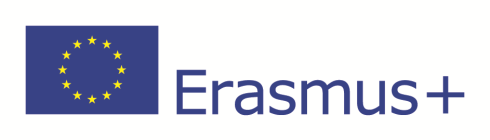 Al començament de l’estada,  demaneu al responsable Erasmus de destí que us signi aquest fullERASMUS+ PROGRAMME  				ACADEMIC YEAR:  2015 / 16ARRIVAL FORMHome university:				UNIVERSITAT DE LLEIDA   (E  LLEIDA01)Student's name:				________________________________________Host university:				________________________________________Arrival date:					_________________________________________________________________________________________Signature__________________________________________________					Stamp Please, send by email to:ori@int.udl.catThank you  for your cooperation.